Mrs. Alberta C. Addison Lloyd(March 18, 1939 – February 17, 2020)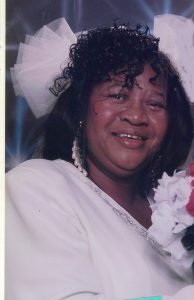 Viewing Location: Leevy's Funeral Home, Taylor Street Chapel
Viewing Date and Time: Sunday, 02/23/2020, 1:00 p.m.
Funeral Location: Central Baptist Church
Funeral Date and Time: Monday, 02/24/2020, 1:00 p.m.
Interment Location: Lincoln CemeteryFuneral service for Mrs. Alberta Addison Lloyd will be held Monday 1:00 p.m. (viewing 12 noon) at Central Baptist Church with burial to follow in the Lincoln Cemetery. Public viewing will be held Sunday beginning at 3:00 p.m. at the Leevy’s Funeral Home, Taylor Street Chapel.